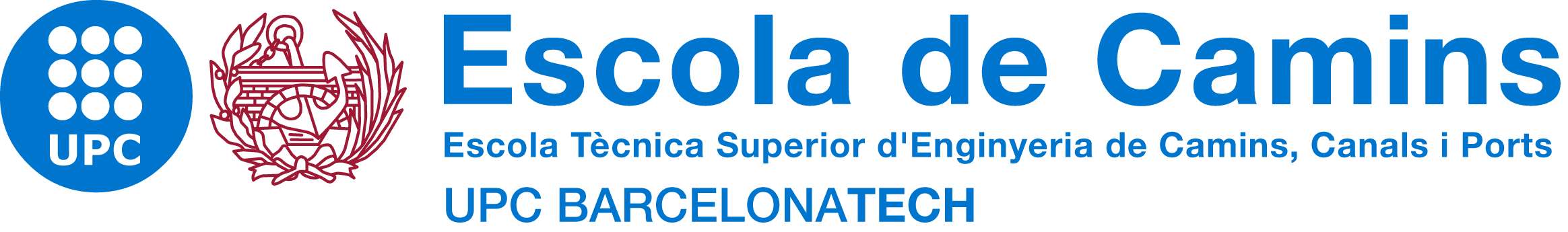 Acta de la Reunió de la Comissió de ConvalidacionsNúm. de sessió: 		2/2012  Dia: 				26 de novembre de 2012Hora de començament: 	9:40 hores Hora d’acabament:    		11:15 hores Lloc: 				Sala de Reunions de l’ETSECCPB (C2, 2ª planta)Membres Assistents:Invitadas: 	Cueto de la Hoz, María José	Galtés Mateu, LauraOrdre del dia Lectura i aprovació de les actes de les sessions anteriors (2/11/2011, 29/02/2012)Expedients de convalidació en la titulació d’Enginyeria de Camins, Canals i PortsExpedients de reconeixements en el Grau d’Enginyeria CivilExpedients de reconeixements  en el Grau d’Enginyeria de la ConstruccióExpedients de reconeixements en el Grau d’Enginyeria GeològicaTorn obert de paraulaDesenvolupament de la sessió Lectura i aprovació de les actes de sessions anteriors.S’aprova per unanimitat l’acta de la reunió de la sessió del 02/11/2011 (12.02.01) i de la reunió extraordinària del 29/02/2012 (12.02.02) Expedients de convalidació en la titulació d’Enginyeria de Camins, Canals i Ports.El Cap d’Estudis de la titulació, Miquel A. Estrada Romeu, presenta la proposta de convalidacions de les sol·licituds presentades per les següents persones:S’aprova per unanimitat (12.02.03)  la resolució dels expedients indicada en l’Annex 1 d’aquesta Acta.Expedients de reconeixements en el Grau d’Enginyeria Civil.El Cap d’Estudis del Grau, Miquel A. Estrada Romeu, presenta la proposta de reconeixements de les sol·licituds presentades per les següents persones:S’aprova per unanimitat (12.02.04) la resolució dels expedients indicada en l’Annex 2 d’aquesta Acta. Expedients de reconeixements en el Grau d’Enginyeria de la Construcció.El Cap d’Estudis del Grau, José Turmo Coderque, presenta la proposta de reconeixements (automàtics) de les sol·licituds presentades per les següents persones:S’aprova per unanimitat (12.02.05) la resolució dels expedients indicada en l’Annex 3 d’aquesta Acta. A continuació presenta la proposta de reconeixementes (no automàtics) presentats pels següents estudiants, als quals atesos els seus estudis d’origen se’ls reconeix el que s’especifica a l’Annex 4.S’aprova per unanimitat (12.02.06) la resolució dels expedients indicada en l’Annex 4 d’aquesta Acta. Seguidament presenta la proposta de reconeixements per als estudiants titulats en els estudis d’Enginyeria Tècnica d’obres Públiques i que impliquen un reconeixement adhoc atès l’itinerari fixat per la Direcció, Annex 5.S’aprova per unanimitat (12.02.07) la resolució dels expedients indicada en l’Annex 5 d’aquesta Acta.Expedients de reconeixements en el Grau d’Enginyeria Geològica.El Cap d’Estudis de la titulació Daniel Fernández García, presenta la proposta de reconeixements de les sol·licituds presentades per les següents persones:S’aprova per unanimitat (12.02.08)  la resolució dels expedients indicada en l’Annex 6 d’aquesta Acta. Torn obert de paraules. No n’hi haAcords(12.02.01) 	S’aprova per unanimitat l’acta de la reunió celebrada el 02/11/2011.(12.02.02) 	S’aprova per unanimitat l’acta extraordinària de la reunió celebrada el 29/02/2012.(12.02.03)	S’aprova per unanimitat la resolució dels expedients ordinaris en la titulació d’Enginyeria de Camins, Canals i Ports indicada en l’Annex 1 d’aquesta Acta.(12.02.04)	S’aprova per unanimitat la resolució dels expedients ordinaris en el Grau d’Enginyeria Civil indicada en l’Annex 2 d’aquesta Acta.(12.02.05)	S’aprova per unanimitat la resolució dels expedients ordinaris amb reconeixements (automàtics) en el Grau d’Enginyeria de la Construcció indicada en l’Annex 3 d’aquesta Acta.(12.02.06)  	S’aprova per unanimitat la resolució dels expedients amb reconeixements (no automàtics) en el Grau d’Enginyeria de la Construcció indicada en l’Annex 4 d’aquesta Acta.(12.02.07)	S’aprova per unanimitat la resolució dels expedients amb una titulació d’ETOP i amb reconeixements en el Grau d’Engiyeria de la Construcció indicada en l’Annex 5 d’aquesta Acta. (12.02.08) 	S’aprova per unanimitat la resolució dels expedients ordinaris amb reconeixements en el Grau d’Enginyeria Geològica indicada en l’Annex 6 d’aquesta Acta.Vist i plauMiquel Àngel EstradaSotsdirector Cap d’Estudis d’Enginyeria de Camins i CivilPresident de la ComissióCasas Rius, Joan RamonEstrada Romeu, Miquel AngelFernández García, DanielGómez Valentín, ManuelLedesma Villalba, AlbertoPérez Jiménez, Félix E.Rodríguez-Ferran, AntonioTurmo Coderque, JoséColl Cruells, MartaFerrer Pascual, OscarJiménez Meroño, EnriqueNebot Balsells, GerardSimon Cases, JoanTorre Gómez, José ManuelArgelaguet Janczynska, OriolBeltran Coloma, LauraForns Nadal, DavidGutierrez García, DanielHérnández Pérez, RicardoMartínez Román, JuanMateu Mateus, JoseOlmo Criado, RicardoRamos González, JuanRey Montalva, Ana KarlaVaqué Piedrafita, BernatVestit Canadell, JordiBosch Bou, AdriàGarcía Rodríguez, RaúlGranados Bonafonte, DanielRicote Gellida, DavidRiquelme Gallardo, Joan B.Aguayo Ramírez, AndrésAmat Blai, AniolAyuso Martínez, MónicaBeltran Hurtado, AlejandroBistuer Álvarez, FerranCasanova Rosa, AlejandroCastaño Arroyo, CeliaCassany Biosca, Joan MarcEnciso i Rius, ArnauEscudero Domènech, LuisGomà Ribas, JordiGonzález Miret, Gabriel RaycoGonzález Rodríguez, JosepGutierrez Medina, RobertJaime Giménez, AnaLluch Gracia, Maria ÁngelaMuñoz Castillo, CristinaNieto Malonda, AlexandraOtero Pérez, JoséOuland-Hmidou, YasminParra Chavez, Amelia VictoriaPérez Barrachina, EstebanReina Redondo, MarcViñes Milian, CristinaZorrilla Martínez, RubenZúñiga Oliva, Matias Alex Espelt Velarde, MartaRial Medina, DanielCasanova Bertomeu, MarcCamafort Blanco, MiquelFlores Cáceres, Cinthya AcarantPuig Borrás, Ricard